PRÉMIO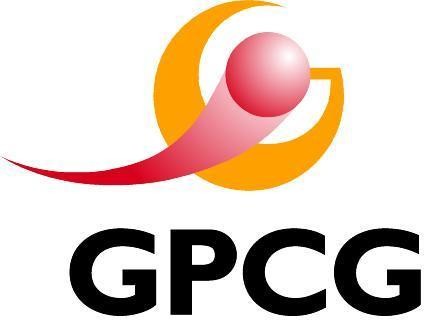 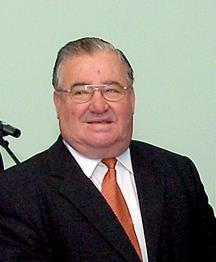 PROFESSOR JOSÉ LUÍS ENCARNAÇÃOEDIÇÃO 2021O Grupo Português de Computação Gráfica (GPCG) tem o prazer de anunciar o júri e calendarização da edição de 2021 do Prémio Professor José Luís Encarnação.Detalhes e atualizações podem ser consultados em http://www.gpcg.pt .JúriProfessor José Luís Encarnação Professor Alexandrino Gonçalves Professor Paulo MenesesProfessor Hugo NicolauProfessor Luís MagalhãesMontanteO Prémio Professor José Luís Encarnação, edição 2021, terá o valor de 1500 EUR (mil e quinhentos euros).CalendarizaçãoCandidatura:	até 28 de julho, 2021Anúncio de resultados:	1 de outubro, 2021ProcedimentoA candidatura deverá ser enviada por correio eletrónico à Direção do GPCG (Alexandrino Gonçalves, alex@ipleiria.pt) até ao dia 28 de julho, 2021.A candidatura é constituída por:Formulário anexo devidamente preenchido e assinado;Cópia do artigo;Comprovativo de aceitação do mesmo e data de publicação.PRÉMIOPROFESSOR JOSÉ LUÍS ENCARNAÇÃOEDIÇÃO 2021 FORMULÁRIO CANDIDATURAData:	Assinatura:1 Apenas no caso de se tratar de um artigo em conferência.EstudanteEstudanteNomeEmailInstituiçãoCursoMembro GPCG?Sim:	Não:OrientadorOrientadorNomeEmailInstituiçãoMembro GPCG?Sim:	Não:Autor?Sim:	Não:ArtigoArtigoTítuloNome Evento/RevistaURL do artigoData de aceitaçãoData de publicaçãoTipo:Conferência:	Revista:Data de apresentação1Outros AutoresOutros AutoresOutros AutoresNomeInstituiçãoMembro GPCG?Sim:Não:NomeInstituiçãoMembro GPCG?Sim:Não:NomeInstituiçãoMembro GPCG?Sim:Não: